OBAFEMI AWOLOWO UNIVERSITY, ILE-IFE, NIGERIA 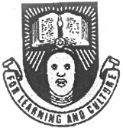 THE POSTGRADUATE COLLEGE"FORM C"APPLICATION FOR EXTENSION OF TIME TO FINISH POSTGRADUATE WORKSECTION A: (To be completed by the Candidate)1.	Name of Candidate:  --------------------------------------------------------------------------------				(Surname in Capitals) 	(First Name) 	     (Other Name)2.	Candidate’s Registration Number: -------------------------------------------------------------------3.	(i) Degree to which Candidate was Admitted: ------------------------------------------------------Semester and Session of First Registration: ----------------------------------------------------4.	Mode of Study (Part-time or Full-time): --------------------------------------------------------------Number of Semesters Already Spent: ----------------------------------------------------------------Date of Board Approval of Form A: ------------------------------------------------------------------Thesis Title as Approved by the Postgraduate College: ----------------------------------------------------------------------------------------------------------------------------------------------------------Period of Extension Requested by the Candidate: -------------------------------------------------Reason for the Extension:------------------------------------------------------------------------------------------------------------------------------------------------------------------------------------------------------------------------------------------------------------------------------------		Date: -------------------------------------Signature of CandidateSECTION B: (To be Completed by the Head of Department)Academic Record of Student: Weighted Average of Coursework Results: --------------------------------------------Current Stage of Thesis: ----------------------------------------------------------------------------------------------------------------------------------------------------------------------------------Supervisor’s Comments:------------------------------------------------------------------------------------------------------------------------------------------------------------------------------------------------------------------------------------------------------------------------------------------------------------------------------------------------------------ ---------------------------------------------------------------Supervisor’s Name and SignatureDate: -------------------------------3.	Recommendations by the Head of Department:-------------------------------------------------------------------------------------------------------------------------------------------------------------------------------------------------------------------------------------------------------------------------------------------------------------------------------------------------------------------------------------------------------------------------------------------------------------------------------------------------------------Head of Department’s SignatureDate: -------------------------------------SECTION C: (To be completed by the Chairman, Faculty Postgraduate Committee)Comments of the Faculty Postgraduate Committee:--------------------------------------------------------------------------------------------------------------------------------------------------------------------------------------------------------------------------------------------------------------------------------------------------------------------------------------------------------------------------------------------------------------------------------------------------------------------------------------------------------------		------------------------------------Name of Chairman, Faculty Postgraduate Committee	Signature and Date